geografia – distrito federal é um estado?O Distrito Federal localiza-se na Região Centro-Oeste do território brasileiro, cuja capital, Brasília, abriga a sede do Executivo federal, a Câmara dos Deputados, o Superior Tribunal de Justiça e o Supremo Tribunal Federal.
          O Distrito Federal não é um Estado e nem possui municípios, é um território autônomo composto por 30 Regiões administrativas (cidades-satélites); exceto Brasília, a capital federal e sede do governo do Distrito Federal.

          A construção da capital federal no Centro-Oeste brasileiro objetivou a ocupação do oeste do território nacional, pois, garantiria a ocupação de terras quase despovoadas e proporcionaria novas possibilidades de desenvolvimento econômico na região, além de ser menos vulnerável a ataques externos. O Distrito Federal está localizado numa porção de área que pertencia ao Estado de Goiás.

       Seu projeto urbanístico foi desenvolvido por Lúcio Costa, e o projeto arquitetônico por Oscar Niemeyer. Aproximadamente 30 mil operários construíram Brasília em 41 meses, durante o governo do presidente Juscelino Kubitschek. A nova capital federal foi inaugurada no dia 21 de abril de 1960, data escolhida para homenagear Tiradentes.

        Brasília é a principal atração do Distrito Federal e em 1987 foi declarada pela Organização das Nações Unidas para a Educação, a Ciência e a Cultura (UNESCO) patrimônio cultural da humanidade, por seu valor arquitetônico e por ter sido a primeira cidade construída no século XX para ser uma capital.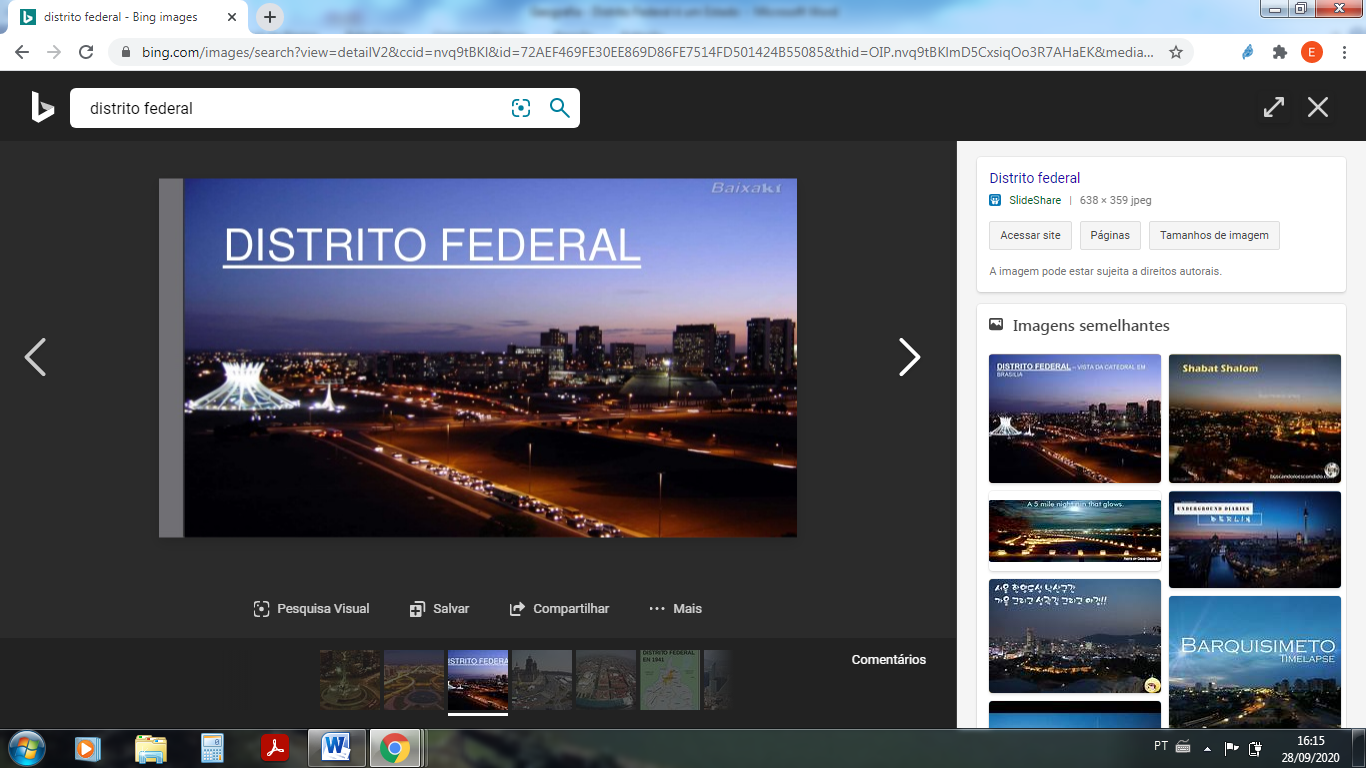 Em que Região localiza o Distrito Federal?_____________________________________________________________________________________________________________________________________O Distrito Federal não é um Estado e nem um município? O que ele é?__________________________________________________________________________________________________________________________________________________________________________________________________________O Distrito Federal está localizado em uma área que pertence a qual estado?_____________________________________________________________________________________________________________________________________Quem desenvolveu o projeto urbanístico do Distrito Federal?_____________________________________________________________________________________________________________________________________Quem desenvolveu o projeto urbanístico do Distrito Federal?_____________________________________________________________________________________________________________________________________Quem desenvolveu o projeto arquitetônico?_______________________________________________________________________________________________________________________________________________________________________________________________________